HALAMAN PENGESAHANJudul 	: Sistem Informasi Penerimaan Siswa Baru SMPN 3 Yogyakarta Secara OnLineNama Mahasiswa  	:  Tri SetianingrumNo. Mahasiswa	:  083110043Jurusan		:  Manajemen InformatikaJenjang		:  Diploma III (D3)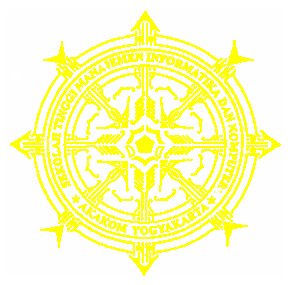 Tugas akhir ini telah dipertahankan dan disetujui didepan dosen pembimbing dan penguji program studi manajemen informatika jenjang diploma tiga STMIK Akakom Yogyakarta.Yogyakarta, 	Juli 2011Mengesahkan,       Dosen Pembimbing I 		        Dosen Pembimbing IIBadiyanto,s.kom,m.kom			Ir.MashudiKetua JurusanManajemen InformatikaIr. Sudarmanto, M.T.